Product Name:	Natural Breaded Formed Cod ‘Diamonds’ 22-25g pieceBrand Name:	NORVIKIssue Date:	March 2022Factory Code:	UK GG 142 ECFactory Address: 5 Humber St,   Grimsby, N. E Lincolnshire         D   N31 3HLTelephone Number:	01472 240297Fax Number:Email:	technical@norvikfoods.co.ukFactory Accreditation:	SalsaCertificate No. 7704Contact (Sales):			Jane Hind Commercial ContactContact (Technical):                           Brendan McIntyre – Technical ContactWarranty:	This product complies with all current UK & EEC Legislation where appropriate & applicable.Agreed & Approved By:Product Description: Pieces of formed Cod (Gadus morhua) in a diamond shape core, coated in a flash fried breadcrumb. 22-25g piecesCountry of origin:	UK and IcelandPack Size: 5 x 1kg bags per carton 10 cartons per layer, 10 layers high- 100 10 Shelf Life:	18 months @ -180CProduct Coding:	Inner: N/AOuter: Best before date & production codeIngredient List: Cod (Fish) (Gadus morhua) 50% +/-5%, WHEAT flour (Gluten)(Contains Calcium Carbonate, Iron, Niacin, Thiamin), Water, Salt, Yeast, Rapeseed Oil.Allergen Declaration:	Contains: WHEAT, FISHPackaging:	Inner: Blue polythene linerOuter : One-piece white cardboard cartonNutritional Information: (Calculated)	Typical values	PER 100g Energy                                                      	798kJ 190kcalFat	7.7gof which saturates	0.8g Carbohydrate	15.2gof which sugars                                   	 1.1g Protein                                                  	14.6gSalt	0.75gMicrobiological Standards:Cooking Instructions:	For best results cook from frozen,Shallow fry: Fry over a medium heat for 7-8 minutes.Deep fry: Place in hot oil at 1800C for 5-6 minutes.Oven bake: 1800C / Gas mark 4 for 30 minutes.Ensure the core temperature is >72oCQUALITY PARAMETERSOrganoleptic Description:     An evenly coated diamond shaped and formed piece of Cod in crispy breadcrumbs.Coating to be an even natural light brown colour that becomes golden brown on cooking. The breadcrumb texture is light           and crisp, and the fish will be firm and succulent.Physical Parameters:Pieces when coated weighing 22 – 25gEvenly coated breadcrumbsNo exposed fish coreCoating level 45% +/- 5%Unacceptable Defects: on cooking     Dark brown or pale yellow coloured coating.      Soft, soggy coating.     Gaps in coating > 0.5cm sq.Recipe Breakdown:Pick up from the flash fry process (2-3%)Process Outline:1: Pre-cut Frozen Cod diamonds, are manually placed on line2 They are enrobed using a double pass system made up of: 		Batter A121 + Classic 11 crumbBatter A121 + SM 114 crumb3: The breaded Cod diamonds are then flash fried at between 1650C - 1850C for 42 seconds (approx. ) to             achieve a final coating level of 35% +/- 5%.4: the fried pieces are placed on trays labelled and identified 5: placed in the blast freezer and frozen to > -150C6: The frozen Cod diamonds are packed in 1 Kg bags @5 bags per case.7: Bags are passed through the metal detector8. Placed in a carton Lid closed and labelled with BB dates.9: Placed on to a pallet and placed in  cold storage at -180C 10: Product dispatched to the customer.FOOD ALLERGEN & INTOLERANCE DATACereals containing gluten: Wheat, Rye, Barley, Oats, Spelt, KamutNuts: Almond, Brazil, Cashew, Hazelnut, Macadamia & Queensland, Pecan, Pistachio, WalnutEXAMPLE LABELFormed Breaded Cod Diamond pieces 24g A diamond shaped breaded piece of formed cod.in a crisp crunchy breadcrumb22-25g pieces  (Net Weight 1.8kg)Ingredients: Formed Cod Pieces (Gadus morhua) (FISH) 55%, Breadcrumbs, (WHEAT flour (contains: Calcium Carbonate, Iron, Niacin, Thiamin), Yeast, Salt),  Water, Handling and Storage Keep product frozen -18oC, do not refreeze if defrosted.Cooking Guidlines:For best results cook from frozen,Shallow fry: Fry over a medium heat for 7-8 minutes.Deep fry: Place in hot oil at 1800C for 5-6 minutes.Place under a medium heated Grill fpr 10-12 mins turning once halfway through.Oven bake: 1800C / Gas mark 4 for 30 minutes.Ensure the core temperature is >72oC before serving.Nutritional Information: (Calculated by analysis) Typical values PER 100g – Energy 798kJ 190kcal, Fat 7.7g, of which saturates 0.8g, Carbohydrate	15.2g, of which sugars  1.1g                             Protein 14.6g, Salt 0.75g  .                                               	Produced by Norvik Ltd (Part of the Meatex Group) 5 HUMBER ST, Grimsby, DN31 3HLContact 01472240297 or sales@norvikfoods.co.uk             EXAMPLE LABELSignatureDateFor Norvik Foods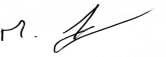 08/03/22For customerTargetMaximumTVC / g<500,000>1000,000Coliforms / g<500>5000E Coli / g<10>100Staph Aureus / g<20>200INGREDIENTS%CoreFormed Cod55% +/-5%CoatingBatter A121 Crumb CL 11Breadcrumb SM114 Rapeseed oil*         45% +/-5%ALLERGENSCONTAINSCONTAINSADDITIONAL INFORMATIONALLERGENSYESNOADDITIONAL INFORMATIONCelery / Celeriac & products thereofXCereals containing gluten & products thereof *XWheat flourCrustaceans & products thereofXEggs & products thereofXFish & products thereofXCodMilk & Dairy products & products thereof (including lactose)XMustard & products thereofXPeanuts & products thereofXNuts, such as almonds, hazelnuts, walnuts, pecan nuts, Brazil nuts, pistachio, cashew and macadamia (Queensland) nutsXSesame seeds & products thereofXSoy (soya) beans & products thereofXSulphur Dioxide & Sulphites & products thereof at levels >10mg/kg or litreXLupinXMolluscs; e.g. clams, mussels, whelks, Oysters. Snails and squidX